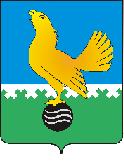 Территориальная избирательная комиссия ГОРОДА ПЫТЬ-ЯХАПОСТАНОВЛЕНИЕОб аннулировании регистрации кандидата Максименко Ирины Викторовны на дополнительных выборах депутатов Думы города Пыть-Яха шестого созыва по многомандатному избирательному округу № 4, назначенных на 8 сентября 2019 годаПостановлением территориальной избирательной комиссии города Пыть-Яха от 29 июля 2019 года № 116/584 «О регистрации Максименко Ирины Викторовны кандидатом в депутаты Думы города Пыть-Яха шестого созыва по многомандатному избирательному округу № 4» Максименко Ирина Викторовна, выдвинутой в порядке самовыдвижения, была зарегистрирована кандидатом в депутаты на дополнительных выборах депутатов Думы города Пыть-Яха шестого созыва по многомандатному избирательному округу № 4.12 августа 2019 года, зарегистрированный кандидат Максименко Ирина Викторовна представила в Территориальную избирательную комиссию города Пыть-Яха личное письменное заявление о снятии своей кандидатуры с дополнительных выборов депутатов Думы города Пыть-Яха шестого созыва по многомандатному избирательному округу № 4.В соответствии с пунктом 30 статьи 38 Федерального закона от 12 июня 2002 года № 67-ФЗ «Об основных гарантиях избирательных прав и права на участие в референдуме граждан Российской Федерации» (далее также – Федеральный закон № 67-ФЗ) кандидат, выдвинутый непосредственно, не позднее чем за пять дней до дня голосования, а при наличии вынуждающих к тому обстоятельств не позднее чем за один день до дня голосования (в том числе повторного голосования) вправе представить в соответствующую избирательную комиссию письменное заявление о снятии своей кандидатуры. Указанное заявление отзыву не подлежит. Если кандидат, выдвинутый непосредственно и подавший заявление о снятии своей кандидатуры, был зарегистрирован, зарегистрировавшая кандидата избирательная комиссия принимает решение об аннулировании его регистрации.Согласно пункту 2 статьи 76 Федерального закона № 67-ФЗ регистрация кандидата аннулируется решением избирательной комиссии, зарегистрировавшей кандидата, на основании заявления кандидата о снятии своей кандидатуры, представленного в данную избирательную комиссию в соответствии с пунктом 30 статьи 38 Федерального закона № 67-ФЗ.На основании изложенного, руководствуясь статьей 25, пунктом 30 статьи 38, пунктом 2 статьи 76 Федерального закона от 12 июня 2002 года № 67-ФЗ «Об основных гарантиях избирательных прав и права на участие в референдуме граждан Российской Федерации», постановлением территориальной избирательной комиссии города Пыть-Яха от 27 июня 2019 года 108/532 «О возложении полномочий по составлению протоколов об административных правонарушениях при проведении дополнительных выборов депутатов Думы города Пыть-Яха шестого созыва по многомандатному избирательному округу № 4», территориальная избирательная комиссия города Пыть-Яха постановляет:1. Аннулировать регистрацию кандидата Максименко Ирины Викторовны, выдвинутого в порядке самовыдвижения.2. Направить в Дополнительный офис № 5940/099 ПАО «Сбербанк России» письменное указание о прекращении финансовых операций по оплате расходов со специального избирательного счета Максименко Ирины Викторовны.3. Копию настоящего постановления направить Максименко Ирине Викторовне и разместить на сайте администрации города в разделе «Информация» на странице «территориальная   избирательная комиссия».Председатель территориальной избирательной комиссии города Пыть-Яха			                              	Т.С.БалабановаИсполняющий обязанности секретаря территориальной избирательной комиссии города Пыть-Яха   		                                        В.Н.Бехтерева